IMPROVED ACCESS 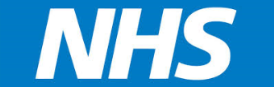 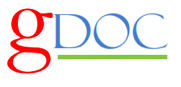           GP FOLDERUseful Phone NumbersUseful Phone NumbersUseful Phone NumbersDial 9 for outside lineDial 9 for outside lineDial 9 for outside lineGDoc Number – for all emergencies incl. SystmOneGDoc01452 389300Computer IssuesGCS IT OOH x8122 Option 2ReceptionReceptionx8773 x8775Out PatientsOut Patientsx8790 x8971Computer Log InUsername: Password: Log into GLOS-CAREAny issues with log in needs to be reported to GCS IT OOH Key Safe Code: 159#